MONDAY BELLRINGER  		9/15/14Name							Compare using <, >, or =.0.017			0.0017
		Write the following number in standard form. Two hundred forty-eight hundred thousandths Find the quotient. (Show your work.)569 ÷ 7_______________________________Find the product.  (Show your work.)56 x 2_______________________________5. 	Write   as a decimal.TUESDAY BELLRINGER 		9/16/14Name							Kelly wants to purchase 90 stickers for her friends.  Stickers come in packages of 20.  How many packages will Kelly need to purchase?List in order from least to greatest.67.8, 6.78, 7.86, 6.078, 6, 7Compare using <, >, or =.    56.8907		     56.890074.	Write in word form.  2.007895. 	Write 0.4 as a fraction.WEDNESDAY BELLRINGER 	9/17/14Name							Order from least to greatest.	56.943, 5.943, 5, 6.945, 6Find the quotient. (Show your work.)409 ÷ 8Write the first five multiples for the number 8.	, 	, 	, 	, 	Mrs. Tosh spots a steal of a deal on Star War pencils at Target.  She would like to buy at least 500 pencils.  Pencils come in packages of eight.  How many packages will she need to purchase?Convert the improper fraction to a mixed 	number.THURSDAY BELLRINGER 		9/18/14Name							Name a fraction that is equivalent to 102.86.2. 	Write the place value of the underlined digit.		86,007.002001	8:						2:						1:					3. 	Write 0.18 as a fraction.4.   	Fill in the missing numerator.		0.0148    =    				         	     10,0005.  	Find the quotient of the division problem.  (Show your work.)	790 ÷ 8 FRIDAY BELLRINGER, September 19		Name								 Write a number that is equivalent to nine and twelve hundredths.    				Compare using <, >, or =.		0.100120		0.100123Write the value of the underlined digit.  154,897.00987						Write the fraction as an equivalent decimal.  				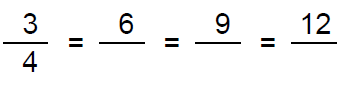 Fill in the missing denominators for thefractions equivalent to ¾.FRIDAY BELLRINGER, September 19		Name								 Write a number that is equivalent to nine and twelve hundredths.    				Compare using <, >, or =.		    0.100120		0.100123Write the value of the underlined digit.  154,897.00987						Write the fraction as an equivalent decimal.  				Fill in the missing denominators for thefractions equivalent to ¾.MONDAY HOMEWORK, September 15		Name								 Shade the numbers which are multiples of 5.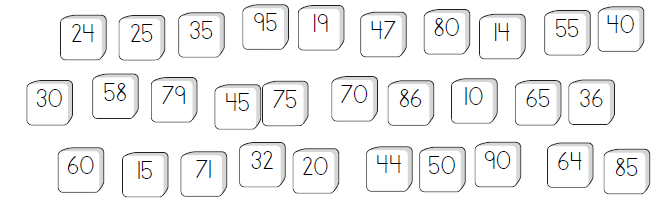 Order the following numbers from least to greatest:  8, 9.8, 7.89, 9, 9,78Write the number in WORD FORM.  0.000235								A box of Capri Sun has 10 drink pouches.  If Ms. Rheinecker wants to buy a Capri Sun for each of the 179 fifth graders as a reward, how many boxes will she need to purchase in order to have a Capri Sun for everyone?TUESDAY HOMEWORK, September 16		Name								Compare the decimals. In each pair, which decimal is greater?  Circle the larger decimal.7.9 and 8.1			0.5 and 0.62			3.6 and 0.94Find the product. (Show your work.)  459 x 81Convert the improper fraction  to a mixed number.							Write the VALUE of the underlined digit. 9,872,308.0374232  					Write 901.876 in EXPANDED FORM.  									WEDNESDAY HOMEWORK, September 17	Name								 Write   as a decimal.				Find the product.  (Show your work.)  42 x 16Name the equivalent fraction for 0.6  			Write the PLACE VALUE of the underlined digit.  36,874.20956:					2:					9:				A shop sells 4 chairs in a set.  Which of the following numbers of chairs make complete sets?  Circle your answer and show a model of the correct answers.10, 12, 15, 20, 22, 28, 35THURSDAY HOMEWORK, September 18	Name								Find the quotient. (Show your work.)  9,867 ÷ 9  			Write the number in standard form.  four thousand and two hundred ninety-six hundred thousandths  					Find the product. (Show your work.)  46 x 8 = 			The Weather Bureau reported 5.18 inches of rain in March, 6.74 inches in April, and 5.23 inches in May.  Which month had the least rainfall?  Why?Compare using <, >, or =.0.00036 		0.036001			9.0010			9.001000